Tugas Besar 
Pemrograman Berorientasi ObjekProdi: Komputerisasi Akuntasi
Sifat: Kelompok (maksimal kelompok tergantung dosen)Membuat sebuah aplikasi desktop dan dokumentasinya menggunakan konsep yang dipelajari di pemrograman berorientasi objek. Aplikasi desktop berupa aplikasi sederhana dengan cakupan proses transaksi di dalamnya. Syarat dari aplikasi:Terdapat proses transaksi.Menggunakan prinsip Pemrograman Berorientasi Objek.Menggunakan >3 tabel ber-relasi .Terdapat bentuk pelaporan.DBMS tidak ditentukan.Keluaran akhir dari aplikasi ini adalah laporan sederhana dan jurnal (jenis jurnal tidak ditentukan). Selain itu, terdapat dokumentasi berupa:Dokumentasi pengembangan program (flowmap, class diagram, pengembangan source code dalam bentuk narasi).Dokumentasi penggunaan program (cara menggunakan program dalam satu siklus kegiatan)Pengumpulan: Waktu dan cara pengumpulan dibebaskan kepada setiap dosen pengajar.Struktur Proposal: Format, template dan style penulisan dibebaskan kepada setiap dosen pengajar. Contoh bisa dilihat di bawah ini.Penilaian: tergantung dosen pengajar.[Judul Aplikasi]Dokumentasi Tugas Besar 
Pemrograman Berorientasi Objek[Gambar Logo Perangkat Lunak yang Dibangun]Oleh: [Nama Kelompok]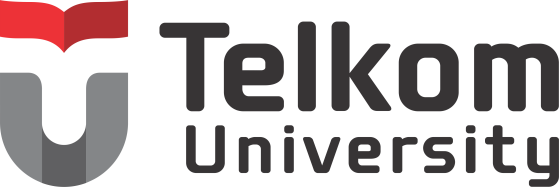 Program Studi D3 Komputerisasi Akuntansi
Fakultas Ilmu Terapan, Universitas Telkom
Semester Genap, Tahun Ajaran 2014-2015Daftar IsiBab 1: Pengembangan AplikasiLatar Belakang
Sub Bab Latar Belakang berisi alasan penting dan perlunya pembangunan aplikasi ini, dipandang dari sudut akademis dan implementatif. Penjelasan pada Sub Bab Latar Belakang mulai dari deskripsi kondisi yang dialami saat ini, diikuti dengan masalah apa yang dirasakan kemudian mengerucut kepada solusi yang ditawarkan untuk mengatasi masalah-masalah tersebut. Jika mengambil suatu studi kasus maka sertakan data pendukung yang terkait dengan permasalahan yang diangkat. Data pendukung yang dimaksud adalah fakta-fakta tentang perusahaan, sistem yang sedang berjalan untuk dibangun aplikasinya. Dalam setiap sub bab minimal terdapat 2 paragraf. Dalam tiap paragraf minimal terdapat 2 kalimat. Penulisan paragraf tidak menjorok ke dalam, rata kanan-kiri. Paragraf ditulis dengan jarak 1.15 spasi dan tambahan jarak antara tiap paragraf. Penjelasan Aplikasi
Sub Bab ini menjelaskan tentang aplikasi yang akan dibangun. Terdapat beberapa hal yang harus dituliskan, yaitu:Struktur menu berdasarkan pengguna aplikasiPenjelasan dari setiap struktur menu tersebut. Bentuk bisa berupa narasi, bisa juga deskripsi input-proses-output ataupun gambar flowchart/flowmap.ERD yang digunakan.Use case diagram.Class diagram yang digunakan.Untuk setiap diagram yang digambarkan, berikan penjelasannya. Alasan menentukan class, dan hal lain yang membutuhkan penjelasan tertulis.  Penjelasan Perancangan Tampilan AplikasiPada Bab ini dijelaskan tentang tampilan yang akan dibuat, mengacu ke struktur menu yang ada pada sub bab 1.2. Rancangan tampilan dapat dituliskan menggunakan aplikasi gambar seperti paint, photoshop, GIMP dan editor graphic lainnya, atau bisa menggunakan Balsamiq, Pencil dan perangkat lunak sejenis. Selain digambarkan rancangan tampilan, beri penjelasan untuk setiap gambar yang ditampilkan. Contoh dari keterngan: “tampilan ini terdiri dari 3 text field untuk memasukkan nama, harga, dan jumlah. Halaman ini digunakan oleh pengguna dengan role mahasiswa. Untuk melakukan penyimpanan, pengguna harus menekan tombol ‘Next’. Setelah itu, halaman yang ditampilkan seperti yang tercantum pada gambar 3.2, ditambah notifikasi ‘OK’.” Penjelasan Source Code AplikasiPada sub bab ini dituliskan penjelasan class secara menyeluruh disertai keterangan tentang atribut dan method yang digunakan. Penjelasan tentang method dinarasikan dengan baik terkait fungsinya bagi class tersebut.  Untuk class berupa GUI, hanya ditampilkan bagian yang penting berupa penggunaan komponen, aksi yang diberikan, dan alur program. Bab 2: Penggunaan Aplikasi Pada Bab ini dijelaskan setiap fungsi yang dapat dilakukan oleh aplikasi. Berupa screenshot, dan penjelasan terkait masukan yang diberikan, proses yang dilakukan, dan keluaran yang dihasilkan. Lampiran: Biodata Anggota KelompokTuliskan biodata anggota kelompok pada bagian ini, disertai foto masing-masing member, cakupan pengerjaan modul yang dikerjakan, kontribusi, dan keterlibatan dalam kerja kelompok yang dilakukan. Nim KetuaNama Ketua KelompokNim Anggota 1Nama Anggota 1Nim Anggota 2Nama Anggota 2Nim Anggota 3Nama Anggota 3